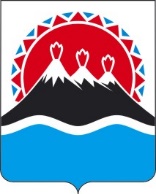 П О С Т А Н О В Л Е Н И ЕПРАВИТЕЛЬСТВА  КАМЧАТСКОГО КРАЯ                   г. Петропавловск-Камчатский ПРАВИТЕЛЬСТВО ПОСТАНОВЛЯЕТ:1. Внести в приложение к Постановлению Правительства Камчатского края от 27.03.2013 № 123-П «Об утверждении Порядка расходования субвенций, предназначенных органам местного самоуправления муниципальных образований Камчатского края на выполнение государственных полномочий Камчатского края по обеспечению детей-сирот и детей, оставшихся без попечения родителей, лиц из числа детей-сирот и детей, оставшихся без попечения родителей, жилыми помещениями» следующее изменение, изложив часть 5 в следующей редакции:«5. Жилые помещения могут приобретаться общей площадью, превышающей установленные нормы предоставления общей площади жилого помещения, при условии обеспечения органами местного самоуправления детей-сирот, включенных в план обеспечения жилыми помещениями детей-сирот и лиц из числа детей-сирот на очередной календарный год, сформированный Министерством  социального благополучия и семейной политики Камчатского края в порядке, установленном Постановлением Правительства Камчатского края от 24.12.2012               № 587-П «Об отдельных вопросах предоставления дополнительных гарантий прав на имущество и жилое помещение детям-сиротам и детям, оставшимся без попечения родителей, лицам из числа детей-сирот и детей, оставшихся без попечения родителей».            2. Настоящее постановление вступает в силу после дня его официального опубликования. [Дата регистрации]№[Номер документа]О внесении изменений в приложение к Постановлению Правительства Камчатского края от 27.03.2013                  № 123-П «Об утверждении Порядка расходования субвенций, предназначенных органам местного самоуправления муниципальных образований  Камчатского края на выполнение государственных полномочий Камчатского края по обеспечению детей-сирот и детей, оставшихся без попечения родителей, лиц из числа детей-сирот и детей, оставшихся без попечения родителей, жилыми помещениями»Врио Председателя Правительства - Первого вице-губернатора Камчатского края[горизонтальный штамп подписи 1]Е.А. Чекин